  			Minutes of the East Moriches PTO Budget Vote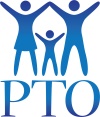 October 19, 2022A Budget Vote on the East Moriches PTO Proposed Budget was held on Wednesday, October 19, 2022 at 5:45 pm in the East Moriches Elementary School Gym. PTO Board Attendees: Co-Presidents – Melanie Adlah & Melissa Davis; Corresponding Secretary – Maureen LaRocca; Treasurer – Trish SpechtMeeting opened at 5:55 pm. Melissa Davis welcomed everyone. Melissa explained that the purpose of this brief meeting was to conduct a Vote on the Proposed PTO Budget for the 2022-2023 school year that was previously introduced at the PTO meeting on September 21, 2022. Copies of the Proposed Budget were made available to PTO members at the September meeting, as well as online at https://empto.org.  PTO members were notified of the time, date, and place of the Budget Vote via email and Facebook. 2022-2023 Budget Vote Results:  The results of the Budget Vote are as follows:                                              12 Yay; 0 Nay; 0 Abstain.  Thank you for your support in passing our PTO Budget for 2022-2023. Miscellaneous: The next P.T.O. Meeting is scheduled for Wednesday, November 9, 2022 at 7:00 pm in the Elementary School Cafetorium. 